Итоговое занятие по конструированию из бросового материала в подготовительной группе на тему: «Подснежник».Цель:Развитие навыков конструирования.Задачи:1.  Закрепить первичные естественно научные и экологические представления о весне и первоцветах.2.  Учить конструировать подснежник из бросового материала, отображая характерные особенности этого цветка.3.  Способствовать развитию творчества, воображения, фантазии детей.4.  Развивать общую моторику и мелкую моторику пальцев рук.5.  Уточнить и активизировать словарь по теме: «Первоцветы».6.  Прививать желание стать другом природы, беречь и защищать её.Оборудование: Пластилин, пластиковые ложечки, картон, проволока, гофрированная зеленая бумага. Ход занятия:Воспитател : Какое сейчас время года.?Дети: -Весна.Воспитатель : А как вы догадались, что именно весна, по каким признакам?(дети перечисляют признаки весны, в том числе и появление первоцветов)после ответов детей, педагог говорит о том, что действительно, с наступлением апреля, земля прогревается, и из земли начинает пробиваться травка, и появляются первые цветы – первоцветы.Звучит отрывок Чайковского «Времена года» (апрель), воспитатель читает стихотворение И. Белякова «Подснежник»:Веселый апрель улыбнулся,
Запел, загалдел, заиграл,
От шума подснежник проснулся
И на проталинке встал.Запахло, повеяло прелью,
Чуть слышно подснежник твердил:- Спасибо апрелю, спасибо,
За то, что меня разбудил!Воспитатель: Ребята, о каком первоцвете говорится в стихотворении? Воспитатель предлагает детям вспомнить, как выглядит подснежник, привлекая их внимание к картинке с изображением цветка.На тоненьком стебельке бутон из белых лепестков, а внутри бутона – жёлтая тычинка. Листочки длинные, тонкие, заострённые вверху. ( совместное рассматривание, с проговариванием существенных признаков)Воспитател : Педагог предлагает детям встать в круг, пальчиковая гимнастика «Цветок»:Вырос высокий Бутон-руки согнуты в локтях, соединив цветок на поляне, ладонь с ладонью и локоть с локтемУтром весенним Бутон раскрылся-раскрыть ладони, раскрыл лепестки. локти соединеныВсем лепесткам Ладони сцепить тыльной стороной, красоту и питанье локти при этом остаются соединеныДружно дают под Вывернуть руки так, чтобы пальцы землёй корешки. сцепленных рук смотрели вниз.Воспитатель: Ребята, а давайте с вами сделаем свою полянку подснежников! (дети соглашаются, а воспитатель предлагает им пройти на свои места за столами)У детей на столах стоят индивидуальные подносы с кусочком проволоки (стебель), 3 одноразовые ложки без ручек (лепестки), по куску жёлтого и зелёного пластилина (тычинка и чашелистик), узенькие полоски гофрированной бумаги (для обмотки «стебля»). Баночки с клеем и клеевые кисточки. Заранее подготовленные подставки для цветка из пластилина и поляна. Ножницы и двусторонний картон зелёного цвета с контурами листочков. Салфетка.1.  вырезаются листочки из картона.2.  из зелёного пластилина лепим толстую колбаску, и накалываем её на проволоку (вдоль) так, чтобы конец проволоки выходил из неё на 0,5-1см.3.  из жёлтого пластилина лепим узкую морковку, накалываем её на 0,5-1 см конец проволоки.4.  берём ложечки и вкалываем в зелёный пластилин так, чтобы образовался бутон вокруг жёлтой морковки.5.  конец полоски гофрированной бумаги смазываем клеем, и закрепляем на проволоке под зелёным пластилином; обматываем ей весь ствол.6.  закрепляем цветок на подставке, согнув проволоку так, чтобы бутон склонился вниз.7.  закрепляем на подставке листочки цветка.Воспитатель: Ребята спасибо за прекрасно выполненные работы, предлагаю составить цветы вместе, чтобы получилась поляна из подснежников.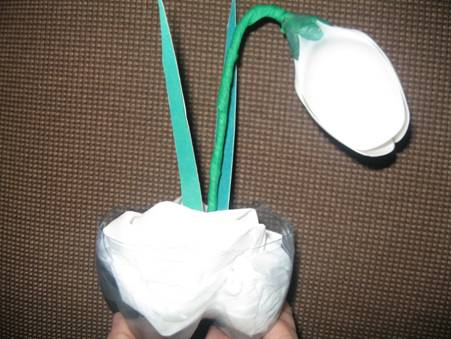 